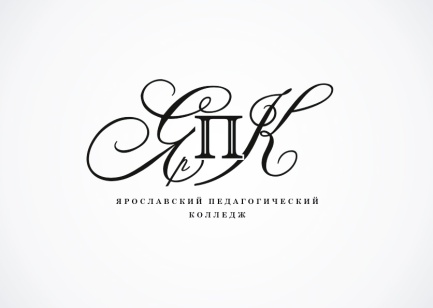 УТВЕРЖДЕНОприказом директора от 11.09. 2018 № 229ПОЛОЖЕНИЕо проведении итоговой аттестации слушателей по дополнительным профессиональным программам повышения квалификации и профессиональной переподготовкиОбщие положения1.1. Данное Положение разработано в соответствии с Федеральным законом от 29 декабря 2012 г. № 273-ФЗ «Об образовании в Российской Федерации», приказом Министерства образования и науки Российской Федерации от 1 июля 2013 г. N 499 «Об утверждении Порядка организации и осуществления образовательной деятельности по дополнительным профессиональным программам», письмом Министерства образования и науки Российской Федерации от 30 марта 2015 года № АК-821/06 «О направлении методических рекомендаций по итоговой аттестации слушателей», Уставом, локальными нормативными актами государственного профессионального образовательного автономного учреждения Ярославской области Ярославского педагогического колледжа (далее колледж) и определяет требования к итоговой аттестации слушателей, обучающихся по дополнительным профессиональным программам (далее – ДПП), а также порядок проведения итоговой аттестации, состав, полномочия, порядок формирования аттестационных комиссий и критерии оценивания слушателей.1.2. В данном положении установлены: особенности итоговых аттестационных испытаний по программам повышения квалификации и программам профессиональной переподготовки; требования к результатам освоения ДПП; процедура проведения итоговых аттестационных испытаний; сроки и формы проведения итоговых аттестационных испытаний; критерии и параметры оценки защиты итоговых аттестационных работ; порядок проведения итоговых аттестационных испытаний лицами, которые не проходили итоговые аттестационные испытания в установленный срок по уважительной причине; условия и порядок проведения апелляций и др.1.3. Итоговая аттестация представляет собой форму оценки степени и уровня освоения слушателями образовательной программы.1.4. Итоговая аттестация проводится на основе принципов объективности и независимости оценки качества подготовки обучающихся.1.5. Порядок проведения итоговых аттестационных испытаний разработан колледжем и доводится до сведения слушателей при приеме на обучение по ДПП.1.6. Итоговая аттестация является обязательной для слушателей, завершающих обучение по ДПП профессиональной переподготовки и повышения квалификации.1.7. Оценка качества освоения ДПП проводится в отношении соответствия результатов освоения программы заявленным целям и планируемым результатам обучения.1.8. К итоговой аттестации допускается слушатель, не имеющий задолженности и в полном объеме выполнивший учебный план (индивидуальный учебный план) по ДПП.1.9. Слушатели, успешно прошедшие итоговую аттестацию, получают документ установленного образца о дополнительном профессиональном образовании: удостоверение о повышении квалификации, диплом о профессиональной переподготовке.2.0. Слушатели, не прошедшие итоговую аттестацию или получившие на итоговой аттестации неудовлетворительные результаты, вправе пройти повторно итоговую аттестацию в сроки, определяемые колледжем.2.1. Слушателям, не прошедшим итоговую аттестацию по уважительной причине (по медицинским показаниям или в других исключительных случаях, документально подтвержденных), предоставлена возможность пройти итоговую аттестацию без отчисления, в соответствии с медицинским заключением или другим документом, предъявленным слушателем, или с восстановлением на дату проведения итоговой аттестации. В случае, если слушатель был направлен на обучение предприятием (организацией), данный вопрос согласовывается с данным предприятием (организацией).2.2. Слушателям, не прошедшим итоговую аттестацию или получившим на итоговой аттестации неудовлетворительные результаты, выдается справка об обучении или о периоде обучения по образцу, установленному колледжем. 2.3. По результатам итоговой аттестации по программам повышения квалификации и профессиональной переподготовки слушатель имеет право подать письменное заявление об апелляции по вопросам, связанным с процедурой проведения итоговых аттестационных испытаний, не позднее следующего рабочего дня после объявления результатов итогового аттестационного испытания. Порядок рассмотрения апелляции колледж устанавливает самостоятельно.2.4. Итоговую аттестацию слушателей осуществляет аттестационная комиссия, созданная ГПОАУ ЯО Ярославским педагогическим колледжем в соответствии с приказом директора колледжа.2.5. Основные функции аттестационных комиссий:- комплексная оценка уровня знаний и умений, компетенции слушателей с учетом целей обучения, вида ДПП, установленных требований к результатам освоения программы;- рассмотрение вопросов о предоставлении слушателям по результатам освоения ДПП права заниматься профессиональной деятельностью в определенной области и (или) присвоении квалификации;- определение уровня освоения программ.2.6. Итоговая аттестация проводиться по месту нахождения колледжа, а также может проводиться на территории заказчика (в случае организации обучения на территории заказчика).2.7. По результатам итоговой аттестации ГПОАУ ЯО Ярославским педагогическим колледжем издается приказ об отчислении слушателя и выдаче документа установленного образца о дополнительном профессиональном образовании (удостоверения о повышении квалификации, диплома о профессиональной переподготовке).3. Итоговая аттестация при реализации программ профессиональной переподготовки3.1. Итоговая аттестация слушателей по программам профессиональной переподготовки состоит из одного аттестационного испытания: защита итоговой аттестационной работы или междисциплинарного экзамена.3.2. При выполнении итоговой аттестационной работы слушатели показывают свою способность и умение, опираясь на полученные знания, сформированные умения, профессиональные компетенции, самостоятельно решать на современном уровне задачи своей профессиональной деятельности, профессионально излагать специальную информацию, аргументировать и защищать свою точку зрения.3.3. Тематику итоговых аттестационных работ определяет ГПОАУ ЯО Ярославский педагогический колледж. Слушателю предоставляется право выбора темы и формы итоговой аттестационной работы, а также, слушатель может предложить свою тему с обоснованием целесообразности ее разработки. Тематика итоговой работы может быть сформирована руководителями организаций и учреждений, направляющих слушателей на обучение.3.4. Требования к итоговым аттестационным работам, к их содержанию, объему, структуре и др., требования к иным материалам, представляемым к защите итоговой аттестационной работы в различных формах (дипломный проект (работа), инновационный проект, методические рекомендации, картотека игр и упражнений, методическая разработка занятия, разработка родительского собрания, и др.); обязанности и ответственность руководителя итоговой аттестационной работы (при наличии); порядок рецензирования (получения отзывов и др.) итоговых аттестационных работ утверждаются отдельным нормативным локальным актом директора колледжа. 3.5. Для подготовки итоговой аттестационной работы слушателю из числа педагогических работников колледжа назначается руководитель. Закрепление за слушателями тем итоговых аттестационных работ и назначение руководителей осуществляется приказом директора ГПОАУ ЯО Ярославского педагогического колледжа.3.6. С целью оценки качества итоговой аттестационной работы должны быть получены: внешняя рецензия и отзыв руководителя.3.7. Дата и время проведения защиты итоговой аттестационной работы по программам профессиональной переподготовки устанавливается колледжем по согласованию с председателем аттестационной комиссии, оформляется приказом и доводится до сведения всех членов аттестационной комиссии и слушателей не позднее, чем за 30 дней до итогового аттестационного испытания.3.8. Аттестационная комиссия формируется для проведения итоговой аттестации по каждой программе профессиональной переподготовки, реализуемой колледжем.3.9. Аттестационную комиссию возглавляет председатель, который организует и контролирует ее деятельность, обеспечивает единство требований, предъявляемых к слушателям.4.0. Колледж определяет председателя аттестационной комиссии по программе профессиональной переподготовки из лиц, неработающих в данной образовательной организации, как правило, из числа ведущих специалистов учреждений и организаций, по профилю осваиваемой слушателями программы.4.1. Состав аттестационных комиссий по программе профессиональной переподготовки может формироваться из числа лиц, приглашаемых из сторонних организаций (специалистов учреждений и организаций по профилю осваиваемой слушателями программы), а также педагогических работников ГПОАУ ЯО Ярославского педагогического колледжа.4.2. Председатель и состав итоговой аттестационной комиссии по программе профессиональной переподготовки утверждается приказом директора колледжа.4.3. Аттестационные комиссии руководствуются в своей деятельности учебно-методической документацией, разрабатываемой колледжем самостоятельно на основе требований к содержанию ДПП.4.4. Защита итоговой аттестационной работы проводится на заседании аттестационной комиссии в соответствии с порядком проведения итоговых аттестационных испытаний, утвержденным колледжем.4.5. Результаты защиты итоговых аттестационных работ, проводимых в устной или письменной форме, объявляются после оформления и подписания протоколов заседаний аттестационных комиссий.4.6. Заседания итоговых аттестационных комиссий оформляются протоколами (приложение № 1). В протокол заседания вносятся мнения членов аттестационной комиссии о представленной работе, уровне сформированности компетенций, умениях и знаниях, выявленных в процессе итогового аттестационного испытания, а также перечень заданных вопросов и характеристика ответов на них. Ведется запись особых мнений. В протоколах отмечаются, какие недостатки в теоретической и практической подготовке имеются у слушателя.4.7. Протоколы заседаний итоговых аттестационных комиссий подписываются председателем аттестационной комиссии (в случае отсутствия председателя - его заместителем), секретарем итоговой аттестационной комиссии и хранятся в архиве колледжа согласно номенклатуре дел.4.8. Отчеты председателей о работе аттестационных комиссий вместе с рекомендациями по совершенствованию качества реализации программ профессиональной переподготовки представляются директору колледжа (приложение № 2).4. Итоговая аттестация при реализации программ повышения квалификации4.1. Реализация программ повышения квалификации завершается итоговой аттестацией в виде междисциплинарного экзамена, который может проходить в различных формах (круглый стол, деловая игра, открытое занятие, мастер-класс, тестирование и т.д.).4.2. Решение по результатам проведения итоговой аттестации слушателей оформляется ведомостью итоговой аттестации (приложение № 3).4.3. Для проведения итоговой аттестации по программам повышения квалификации создается аттестационная комиссия. Состав аттестационной комиссии по каждой программе повышения квалификации утверждается приказом директора колледжа.5. Критерии оценки освоения обучающимися дополнительной профессиональной программы5.1. По результатам защиты итоговой аттестационной работы, включенной в итоговую аттестацию, выставляются отметки по двухбалльной ("удовлетворительно" ("зачтено"), "неудовлетворительно" ("не зачтено") или четырех балльной системе ("отлично", "хорошо", "удовлетворительно", "неудовлетворительно").5.2. При осуществлении оценки уровня сформированности компетенций, умений и знаний обучающихся и выставлении отметки целесообразно использовать аддитивный принцип: отметка "неудовлетворительно" выставляется обучающемуся, не показавшему освоение планируемых результатов (знаний, умений, компетенций), предусмотренных программой, допустившему серьезные ошибки в выполнении  предусмотренных программой  заданий, не справившемуся с выполнением итоговой  аттестационной работы;отметку "удовлетворительно" заслуживает обучающийся, показавший частичное освоение планируемых результатов (знаний, умений, компетенций), предусмотренных программой, сформированность не в полной мере новых компетенций и профессиональных умений для осуществления профессиональной деятельности, знакомый с литературой, публикациями по программе. Как правило, отметка "удовлетворительно" выставляется слушателям, допустившим погрешности в итоговой аттестационной работе;отметку "хорошо" заслуживает обучающийся, показавший освоение планируемых результатов (знаний, умений, компетенций), предусмотренных программой, изучивших литературу, рекомендованную программой, способный к самостоятельному пополнению и обновлению знаний в ходе дальнейшего обучения и профессиональной деятельности;отметку "отлично" заслуживает обучающийся, показавший полное освоение планируемых  результатов  (знаний, умений, компетенций), всестороннее и глубокое изучение литературы, публикаций; умение выполнять задания с привнесением собственного видения проблемы, собственного варианта решения практической задачи, проявивший творческие способности в понимании и применении на практике содержания обученияПриложение № 1ФОРМА ПРОТОКОЛАЗАСЕДАНИЯ ИТОГОВОЙ АТТЕСТАЦИОННОЙ КОМИССИИ ПО ПРИЕМУ ЗАЩИТЫИТОГОВОЙ АТТЕСТАЦИОННОЙ РАБОТЫ ПО ПРОГРАММЕПРОФЕССИОНАЛЬНОЙ ПЕРЕПОДГОТОВКИ_____________________________________________________________________________(полное наименование образовательной организации)ПРОТОКОЛ N ____заседания аттестационной комиссии по приему защиты итоговой аттестационной работы"__" ________ 20__ г. с ___ час. __ мин. до ___ час. __ мин.Комиссия в составе:Председатель - ________________________________                                          (фамилия, инициалы)Члены комиссии: 1 ______________________________  2 ______________________________  3 ______________________________  4 ______________________________  5 ______________________________Секретарь:              ______________________________рассмотрел итоговую аттестационную работу слушателя_____________________________________________________________________________,(фамилия, имя, отчество слушателя)обучающегося по программе профессиональной переподготовки ___________________________________________________________________________________________________,(наименование программы)в форме ______________________________________________________________________(форма итоговой аттестационной работы - дипломный проект, дипломная работа, др.)на тему: ______________________________________________________________________Руководитель итоговой аттестационной работы ____________________________________В итоговую аттестационную комиссию представлены следующие материалы:1. Итоговая аттестационной работа, содержащая_____________________________________________________________________________2. Рецензия (отзыв и др.) ________________________________________________________                                                            (Ф.И.О. рецензента в родительном падеже)на итоговую аттестационную работу _____________________________________________.                                                                                      (инициалы, фамилия слушателя в родительном падеже)3. Справка о выполнении слушателем учебного плана:средняя оценка сдачи экзаменов по дисциплинам, вносимым в приложениек диплому ___________________________________________________________________.После сообщения слушателя о выполненной итоговой аттестационной работев течение __ минут ему были заданы следующие вопросы:_____________________________________________________________________________(фамилия члена аттестационной комиссии, задавшего вопрос, и содержание____________________________________________________________________________________________вопроса)_____________________________________________________________________________ПОСТАНОВИЛИ:1. Признать, что _______________________________________________________________(фамилия, имя, отчество)выполнил(а) и защитил(а) итоговую аттестационную работу с оценкой ________________.2. Присвоить __________________________________________________________________(фамилия, имя, отчество)квалификацию ________________________________________________________________3. Выдать _____________________________________________________________________(фамилия, имя, отчество)диплом о профессиональной переподготовке.4. Отметить, что ____________________________________________________________________________________________________________________________________________5. Особые мнения членов комиссии: ___________________________________________________________________________________________________________________________Председатель итоговой аттестационной комиссии_________________                          ________________________________        (подпись)                                                   (инициалы, фамилия)Члены комиссии итоговой аттестационной комиссии:_________________                          ________________________________        (подпись)                                                   (инициалы, фамилия)_________________                          ________________________________        (подпись)                                                   (инициалы, фамилия)Секретарь итоговой аттестационной комиссии:_________________                           ________________________________        (подпись)                                                   (инициалы, фамилия)Приложение № 2ПРИМЕРНАЯ ФОРМА ОТЧЕТА О РАБОТЕ АТТЕСТАЦИОННОЙ КОМИССИИ_____________________________________________________________________________(полное наименование образовательной организации)ОТЧЕТо работе итоговой аттестационной комиссииПрограмма(ы) профессиональной переподготовки _____________________________________________________________________________(наименование программ(ы))В отчете о работе итоговой аттестационной комиссии должна быть представлена следующая информация:1. Состав итоговой аттестационной комиссии.2. Сроки работы итоговой аттестационной комиссия.3. Количество слушателей, проходивших итоговую аттестацию.4. Результаты защиты итоговых аттестационных работ.5. Соответствие тематики итоговых аттестационных работ и их актуальность современному состоянию науки, техники, технологии, экономики, экологии, а также социально-экономическим проблемам предприятий, организаций, регионов.6. Качество выполнения итоговых аттестационных работ.7. Кем осуществлялось рецензирование (получение отзывов и др.) итоговых аттестационных работ.8. Недостатки в профессиональной переподготовке и (или) повышении квалификации слушателей по отдельным дисциплинам.9. Рекомендации по дальнейшему совершенствованию профессиональной переподготовки и (или) повышении квалификации специалистов по программе.10. Дополнительные сведения по усмотрению председателя итоговой аттестационной комиссии.Председатель                                                  ________________              ____________________________(звание, должность)                                                 (подпись)                                (инициалы, фамилия)"__" _____________ 20__ г.Приложение № 3ФОРМЫ ВЕДОМОСТИИТОГОВОЙ АТТЕСТАЦИИ ПО ПРОГРАММАМ ПОВЫШЕНИЯ КВАЛИФИКАЦИИ_____________________________________________________________________________________________(полное наименование образовательной организации)ВЕДОМОСТЬитоговой аттестацииДата ________________                                                                                      № ____________Программа повышения квалификации _______________________________________________________________________________________________________________________________________(наименование программы)Объем программы __________ час.                                               Срок обучения ___________Вид итоговой аттестации: __________________________________________________________________                                          (экзамен, зачет)Подпись(и) преподавателя(ей)                                                  ________________________________                                                                                                                                             (инициалы, фамилия)                                                                                                      ________________________________                                                                                                                                             (инициалы, фамилия)Руководитель образовательной организации ___________   ___________________________                                                                                                  (подпись)                        (инициалы и фамилия)"__" ______________ 20__ г.__Государственное профессиональное образовательное автономное учреждение Ярославской области Ярославский педагогический колледж. Ярославльулица Маланова, 14                                                                                                                                                   Телефон: (4852) 32-64-14Факс: (4852) 32-64-14№ п/пФамилия, имя, отчествоНомер аттестационного билетаОценка